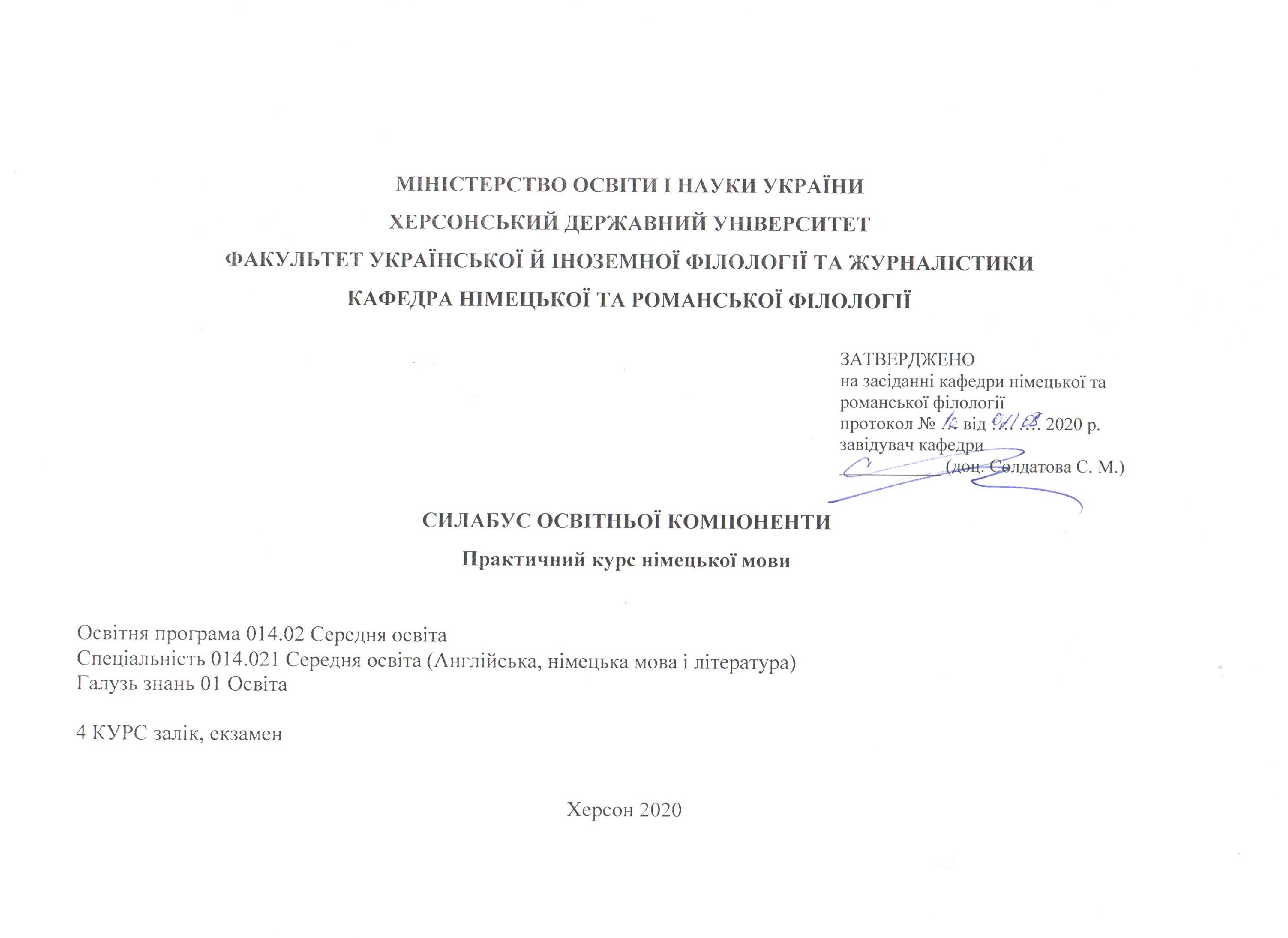 Анотація до курсу: навчальна дисципліна адресована здобувачам, що володіють німецькою мовою як другою фаховою в обсязі трьох курсів.  Мета та цілі курсу: розвивати вміння та навички усного й писемного мовлення в межах тематики, передбаченої типовою програмою на базі відібраного мовного матеріалу, підготовити до читання та обговорення неадаптованої літератури. Компетентності та програмні результати навчання: Загальні компетентності:ЗК 1. Здатність спілкуватися державною мовою як усно, так і письмово.ЗК 2. Здатність бути критичним і самокритичним.ЗК 3. Здатність до пошуку, опрацювання та аналізу інформації з різних джерел.ЗК 4. Уміння виявляти, ставити та вирішувати проблеми.ЗК 5. Здатність працювати в команді та автономно.ЗК 6. Здатність спілкуватися іноземною мовою.ЗК 7. Здатність до абстрактного мислення, аналізу та синтезу.ЗК 10. Здатність спілкуватися з представниками інших професійних груп різного рівня (з експертами з інших галузей знань/видів економічної діяльності).ЗК 11. Здатність проведення досліджень на належному рівні. Фахові компетентності:ФК 3. Здатність до критичного осмислення історичних надбань та новітніх досягнень філологічної науки.ФК 4. Здатність здійснювати  науковий аналіз і структурування мовного/мовленнєвого т й літературного матеріалу з урахуванням класичних і новітніх методологічних принципів.ФК 5. Усвідомлення методологічного, організаційного та правового підґрунтя, необхідного  для досліджень та/або інноваційних розробок у галузі філології, презентації їх результатів професійній спільноті та захисту інтелектуальної  власності на результати досліджень та інновацій.структури філологічної науки та її теоретичних основ.ФК 6. Здатність професійно застосовувати поглиблені знання з обраної філологічної спеціалізації для вирішення професійних завдань.ФК 7. Здатність вільно  користуватися спеціальною термінологією в обраній галузі філологічних досліджень.ФК 11. Здатність взаємодіяти зі спільнотами (на місцевому, регіональному, національному, європейському й глобальному рівнях) для розвитку професійних знань і фахових компетентностей, використання перспективного практичного досвіду й мовно-літературного контексту для реалізації освітніх цілей.Програмні результати навчання:ПРН 2. Упевнено володіти державною та іноземною мовами для реалізації письмової та усної комунікації, зокрема в ситуаціях професійного й наукового спілкування; презентувати результати досліджень державною  та іноземною мовами; вміти  вести іноземною мовою бесіду-діалог наукового характеру, користуватися правилами мовного етикету, читати літературу зі спеціальності, перекладати тексти філологічної проблематики, складати анотації, реферати, наукові виступи іноземною мовою.ПРН 3. Застосовувати сучасні методики і технології, зокрема інформаційні, для успішного й ефективного здійснення професійної діяльності та забезпечення  якості дослідження в конкретній філологічній галузі.ПРН 4. Оцінювати й критично аналізувати соціально, особистісно та професійно значущі проблеми і пропонувати шляхи їх вирішення у складних і непередбачуваних умовах, що потребує застосування нових підходів та прогнозування.ПРН 7. Аналізувати, порівнювати і класифікувати різні напрями і школи в лінгвістиці; усвідомлювати проблеми сучасної лінгвістики; систему лінгвокультурологічних знань, специфіку мовних картин світу й у відповідних особливостях мовної поведінки носіїв; принципи лінгвістичного аналізу тексту; засвоїти знання про мову як суспільне явище, її зв’язок з мисленням, культурою та суспільним розвитком народу; історію лінгвістичних учень і методологію мовознавчих досліджень.ПРН 8. Оцінювати історичні надбання та новітні досягнення лінгвістики, прикладної лінгвістики та перекладознавства, тенденцій і перспектив розвитку систем штучного інтелекту; принципи побудови та технологію розробки систем штучного інтелекту; моделей обробки та подання знань; перспектив машинного перекладу.ПРН 11. Здійснювати науковий аналіз мовного, мовленнєвого й літературного матеріалу, інтерпретувати та структурувати його з урахуванням доцільних методологічних принципів, формулювати узагальнення на основі самостійно опрацьованих даних; аналізувати та узагальнювати найбільш важливі та актуальні явища, характерні для лінгвістики тексту, робити лінгвістичний аналіз тексту, реферувати науково-лінгвістичну, художню, ділову, публіцистичну літературу.ПРН 14. Створювати, аналізувати й редагувати тексти різних стилів та жанрів; здійснювати переклад німецько- та українськомовних текстів різних функціональних стилів; віршувати практичні проблеми та потреби суспільства за допомогою природної людської мови, яка є унікальним засобом збереження, накопичення, передачі інформації; аналізувати текст на природній мові для адекватного відбору мовного матеріалу з метою вдосконалення методики викладання мов та мовного тестування; адекватно перетворювати тексти в іншомовну форму (автоматизований переклад); уніфікувати та стандартизувати науково-технічну термінологію; автоматизувати лексикографічну працю.ПРН 15. Обирати оптимальні дослідницькі підходи й методи для аналізу конкретного лінгвістичного матеріалу; формувати системне уявлення про загальні риси та мовні особливості стародавньої культури; застосовувати методи пошуку, аналізу та обробки мовних даних; методикою вивчення мовних матеріалів в галузі мов та культур та їх практичного використання в професіональній діяльності.ПРН 16. Використовувати спеціалізовані концептуальні знання з обраної філологічної галузі для розв’язання складних задач і проблем, що потребує оновлення та інтеграції знань, часто в умовах неповної/недостатньої інформації та суперечливих вимог; підвищувати власний професійний рівень, вдосконалювати кваліфікацію.ПРН 17. Планувати, організовувати, здійснювати і презентувати дослідження та/або інноваційні розробки в конкретній філологічній	 галузі.Обсяг курсу на поточний навчальний рікОзнаки курсуТехнічне й програмне забезпечення/обладнання: ноутбук, проєктор  Політика курсу: відвідування практичних занять (неприпустимість пропусків, запізнень); правила поведінки на заняттях (активна участь, виконання необхідного мінімуму навчальної роботи); виконання вправ і завдань фонетичного, лексико-граматичного, комунікативного і творчого характеру усно й/або письмово.При організації освітнього процесу в Херсонському державному університеті студенти та викладачі діють відповідно до: Положення про самостійну роботу студентів http://www.kspu.edu/About/DepartmentAndServices/DAcademicServ.aspx); Положення про організацію освітнього процесу (http://www.kspu.edu/About/DepartmentAndServices/DAcademicServ.aspx); Положення про проведення практики студентів (http://www.kspu.edu/About/DepartmentAndServices/DAcademicServ.aspx); Положення про порядок оцінювання знань студентів (http://www.kspu.edu/About/DepartmentAndServices/DAcademicServ.aspx); Положення про академічну доброчесність (http://www.kspu.edu/Information/Academicintegrity.aspx); Положення про кваліфікаційну роботу (проєкт) студента (http://www.kspu.edu/About/Faculty/INaturalScience/MFstud.aspx); Положення про внутрішнє забезпечення якості освіти (http://www.kspu.edu/About/DepartmentAndServices/DMethodics/EduProcess.aspx); Положення про порядок і умови обрання освітніх компонент/навчальних дисциплін за вибором здобувачами вищої освіти   (http://www.kspu.edu/About/DepartmentAndServices/DMethodics/EduProcess.aspx) Схема курсу9. Система оцінювання та вимоги:  участь у роботі впродовж семестру/залік/екзаменМодуль 1. Україна: 30 балівМодуль 2. Німецькомовні країни: 25 балівМодуль 3. Проблема «Батьки і діти»: 25 балівПідсумковий тест: 20 балівКритерії Вид контролю: поточний.Методи контролю: спостереження за навчальною діяльністю здобувачів, усне опитування, реферат, есе, презентація.Під час роботи у руслі трьох модулів здобувач отримує 80 балів. Підсумковий тест – 20 балів.Загалом – це 100 балів.Контроль знань і умінь здобувачів (поточний і підсумковий) з дисципліни «Практичний курс німецької мови» здійснюється згідно з кредитно-трансферною системою організації освітнього процесу. Рейтинг здобувача із засвоєння дисципліни визначається за 100 бальною шкалою. Він складається з рейтингу з навчальної роботи, для оцінювання якої призначається 80 балів і 20 балів (20 балів – відповідь на екзамені) Критерії оцінювання знань, умінь та навичок здобувачів вищої освіти усної відповіді:письмового завдання:КРИТЕРІЇ ОЦІНЮВАННЯ ЗНАНЬ І ВМІНЬ ЗДОБУВАЧІВЩОДО НАПИСАННЯ РЕФЕРАТУДеякі теми самостійної роботи, які пропонується виконати у форматі реферату, оцінюються максимум в 1 або 0,5 балів. Ці показники є максимальними в системі оцінювання.КРИТЕРІЇ ОЦІНЮВАННЯ ЗНАНЬ І ВМІНЬ ЗДОБУВАЧІВЩОДО ПРЕЗЕНТАЦІЙМаксимальна кількість балів - 0,5КРИТЕРІЇ ОЦІНЮВАННЯ ЗНАНЬ І ВМІНЬ ЗДОБУВАЧІВ(ПІДСУМКОВИЙ ТЕСТ)Як підсумковий контроль здобувачам пропонується один тест (на вибір однієї відповіді). Тест складається з 30 запитань. 10. Список рекомендованих джерел (наскрізна нумерація)Базова література:Бориско Н. Ф. 2004. Україна: читаємо, говоримо, дискутуємо. Ukraine: Wir lesen, sprechen und diskutieren. Київ: Логос. 256 с.Бориско Н. Ф. (уклад.). 1997. Збірник текстів про Україну. Київ: Знання. 80 с.Бориско Н., Каспар-Хене Х. та ін.. 2013. ДU 3. Вінниця: Нова книга. 200 с.Гоштанар І. В., Діденко Н. В. 2017. Практичний курс німецької мови (як другої іноземної). Херсон: ТОВ «ВКФ «СТАР» ЛТД». 222 с.Кудіна О. Ф. 2017. Країни, де говорять німецькою. Вінниця: Нова книга. 416 с.Солдатова С. М., Гоштанар І. В. 2013. Німецька мова. Херсон: ХДУ. 208 с. Допоміжна література:Обухів Р. Д. (уклад.). 1997. Розмовні теми. Київ: Знання. 64 с.Шишко А. В. (уклад.). 2019. Методичні вказівки щодо виконання практичних робіт з навчальної дисципліни «Практичний курс другої іноземної мови і перекладу (німецька мова)». Кременчук: КНУ ім. М. Остроградського. 30 с.Kovbasyuk L. A. 2013. Deutsche Übungsgrammatik. Херсон: ХДУ. 204 с. Інтернет-ресурси:Бідюк Н. М., Дармороз Г. А. та ін. 2007. Практичний курс німецької мови. Хмельницький: ХНУ. 295 с. http://aleph.lsl.lviv.ua:8991/F/2EMC7MQFL45GIAPB5IU7S82V9KQYAVDJ9UEVC3MGB2SI3DRFH5-04742?func=full-set-set&set_number=179170&set_entry=000001&format=999Рахімова О. К. Практичний курс німецької мови (ФПА 4 курс). https://msn.khnu.km.ua/course/view.php?id=4570&lang=ukDeutsch perfekt – http:// www.deutsch-perfekt.com/plusheft Vitamin.de – http://www vitamin.de  www.pons.dewww.schuelerlexikon.dehttp://dino-online.allesklar.dewww.wissen.dewww.hueber.de/emhttp://www.handbuch-deutschland.de/book/de/002www.meinestadt.de Назва освітньої компонентиПрактичний курс німецької мовиВикладач Романова Наталя ВасилівнаПосилання на сайтhttp://www.kspu.edu/About/Faculty/IUkrForeignPhilology/ChairGermRomLan/Workprograms.aspx  Контактний тел.(0552)326758E-mail викладача:vissensvelt@gmail.comГрафік консультаційкожної середиЛекціїПрактичні заняттяСамостійна роботаКількість годин-112158Рік викладанняСеместрСпеціальністьКурс (рік навчання)Обов’язковий/вибірковий2020-20217-й, 8-й 014.021 Середня освіта (Англійська, німецька мова і література) 4-йвибірковийТиждень, дата, годиниТема, план, кількість годин (аудиторної та самостійної)Форма навчального заняттяСписок рекомендо-ваних джерел (за нумерацією розділу 10)ЗавданняМаксимальна кількість балівЗмістовий модуль 1. Україна.Змістовий модуль 1. Україна.Змістовий модуль 1. Україна.Змістовий модуль 1. Україна.Змістовий модуль 1. Україна.Змістовий модуль 1. Україна.Тиждень Аhttp://www.kspu.edu/forstudent/shedule.aspx  6 години (аудиторної роботи)8 годин (самостійної роботи)Тема 1. Україна: державний устрій, ландшафти, історія, традиції, звичаї, видатні особистості(6 години аудиторної роботи)практичнеОс. 1-3Доп. 7-9- Робота з фізичною картою України.- Робота з текстом «Die Ukraine auf der Landkarte».Тиждень Аhttp://www.kspu.edu/forstudent/shedule.aspx  6 години (аудиторної роботи)8 годин (самостійної роботи)Тема 1.  Україна: державний устрій, ландшафти, історія, традиції, звичаї, видатні особистості(8 годин самостійної роботи)самостійна роботаОс. 1-3Доп. 7-9- Ведення активного словника.- Робота з активним словником.  Виконання післятекстових завдань.- Виступ з рефератом «Die Ukraine im 19. Jahrhundert».Тиждень Бhttp://www.kspu.edu/forstudent/shedule.aspx 8 годин (аудиторної роботи)10 годин (самостійної роботи)Тема 2.Київ – столиця України(2 години аудиторної роботи)практичнеОс. 1-3Доп. 7-9- Робота з комунікативно-орієнтованими вправами.- Післятекстові завдання.- Участь у вікторині «Kyjiw und seine Sehenswürdigkeiten».Тиждень Бhttp://www.kspu.edu/forstudent/shedule.aspx 8 годин (аудиторної роботи)10 годин (самостійної роботи)Тема 2.Київ – столиця України (4 години самостійної роботи)самостійна роботаОс. 1-3Доп. 7-9- Ведення активного словника.- Робота з лексичними одиницями.- Робота з текстами «Das alte Kyjiw», «Kyjiw einst und heute», «Die Hauptstadt der Ukraine».- Написання статті про Київ для Вікіпедії (5-8 речень).Тиждень Бhttp://www.kspu.edu/forstudent/shedule.aspx 8 годин (аудиторної роботи)10 годин (самостійної роботи)Тема 3.Міста України(6 годин аудиторної роботи) практичнеОс. 1-3Доп. 7-9- Бесіда про мегаполюси України.- Робота з фізичною картою України.- Проєкт «Міста України».Тиждень Бhttp://www.kspu.edu/forstudent/shedule.aspx 8 годин (аудиторної роботи)10 годин (самостійної роботи)Тема 3.Міста України(6 годин самостійної роботи)самостійна роботаОс. 1-3Доп. 7-9- Ведення активного словника.- Робота з активним словником.- Виконання післятекстових завдань.- Обмірковування структури та змісту електронної версії статті про Київ для Вікіпедії.- Розробка макету статті про Київ для Вікіпедії.Змістовий модуль 2. Німецькомовні країни.Змістовий модуль 2. Німецькомовні країни.Змістовий модуль 2. Німецькомовні країни.Змістовий модуль 2. Німецькомовні країни.Змістовий модуль 2. Німецькомовні країни.Змістовий модуль 2. Німецькомовні країни.Тиждень Аhttp://www.kspu.edu/forstudent/shedule.aspx 26 годин (аудиторної роботи)36 годин (самостійної роботи)Тема 1. Німеччина: державний устрій, ландшафти, історія, традиції, звичаї, видатні особистості(26 годин аудиторної роботи)практичнеОс. 1-6Доп. 7-11- Робота з фізичною картою Німеччини.- Виконання комунікативно-орієнтованих вправ.- Робота з текстами. - Проєкт «Традиції та звичаї Німеччини».- Виступ з рефератом «Видатні особистості Німеччини»Тиждень Аhttp://www.kspu.edu/forstudent/shedule.aspx 26 годин (аудиторної роботи)36 годин (самостійної роботи)Тема 1. Німеччина: державний устрій, ландшафти, історія, традиції, звичаї, видатні особистості (36 годин самостійної роботи)самостійна роботаОс. 1-6Доп. 7-11- Ведення активного словника.- Робота з активним словником. - Виконання післятекстових завдань.- Підготовка до проєкту «Традиції та звичаї Німеччини».- Підготовка реферату «Видатні особистості Німеччини».Тиждень Бhttp://www.kspu.edu/forstudent/shedule.aspx 20 годин (аудиторної роботи)30 годин (самостійної роботи)Тема 2. Австрія. Швейцарія (20 годин аудиторної роботи)практичнеОс. 1-6Доп. 7-11- Робота з фізичною картою Австрії / Швейцарії. - Виконання комунікативно-орієнтованих вправ.- Доповідь «Німецькомовні країни».Тиждень Бhttp://www.kspu.edu/forstudent/shedule.aspx 20 годин (аудиторної роботи)30 годин (самостійної роботи)Тема 2. Австрія. Швейцарія (30 годин самостійної роботи)самостійна роботаОс. 1-6Доп. 7-11- Ведення активного словника.- Робота з активним словником. - Робота з текстами.- Виконання післятекстових завдань.- Підготовка доповіді «Німецькомовні країни».Змістовий модуль 3. Проблема «батьки і діти».Змістовий модуль 3. Проблема «батьки і діти».Змістовий модуль 3. Проблема «батьки і діти».Змістовий модуль 3. Проблема «батьки і діти».Змістовий модуль 3. Проблема «батьки і діти».Змістовий модуль 3. Проблема «батьки і діти».Тиждень Аhttp://www.kspu.edu/forstudent/shedule.aspx 32 години (аудиторної роботи)46 години (самостійної роботи)Тема 1. Взаємовідносини різних поколвнь. Міжособистісні стосунки(32 години аудиторної роботи)практичнеОс. 3,6Доп. 9-20- Виконання комунікативно-орієнтованих вправ.- Монологічне/діалогічне мовлення.- Аудіювання.Тиждень Аhttp://www.kspu.edu/forstudent/shedule.aspx 32 години (аудиторної роботи)46 години (самостійної роботи)Тема 1. Взаємовідносини різних поколвнь. Міжособистісні стосунки(46 годин самостійної роботи)самостійна роботаОс. 3,6Доп. 9-20- Ведення активного словника.- Робота з активним словником. - Робота з текстами.- Виконання післятекстових завдань.- Підготовка до монологічного/діалогічного  мовлення з опорою на нові лексичні одиниці.- Виконання письмових вправ і завдань.Відмінно (90-100 балів)Відмінно (90-100 балів)Здобувач у повному обсязі володіє поняттєво-термінологічним апаратом, має ґрунтовні знання теоретичного матеріалу в заданому обсязі; легко читає складні за структурою і мовними засобами аутентичні тексти; не має труднощів щодо усного спілкування на всіх рівнях мови; розуміє усне мовлення у прямому спілкуванні, навіть коли темп швидкий; досконало опрацьовує матеріал основної та додаткової літератури; виявляє креативність у розумінні і творчому використанні набутих знань та умінь.Добре (74-89 балів)Добре (74-89 балів)Здобувач володіє поняттєво-термінологічним апаратом, має відносно ґрунтовні знання теоретичного матеріалу в заданому обсязі; легко читає складні за структурою і мовними засобами аутентичні тексти; не має труднощів щодо усного спілкування на всіх рівнях мови; розуміє усне мовлення у прямому спілкуванні, навіть коли темп швидкий; серйозно та вдумливо опрацьовує матеріал основної та додаткової літератури; виявляє креативність у розумінні використанні набутих знань та умінь.Задовільно (60-73 балів)Задовільно (60-73 балів)Здобувач володіє основним поняттєво-термінологічним апаратом, має певні знання теоретичного матеріалу в заданому обсязі; легко читає прості за структурою і мовними засобами аутентичні тексти; має труднощі щодо усного спілкування на деяких рівнях мови; розуміє основну інформацію усного мовлення у прямому спілкуванні в повільному темпі; фрагментарно опрацьовує матеріал основної та додаткової літератури; виявляє почасти креативність у розумінні використанні набутих знань та умінь.Незадовільно (35-59 балів)Здобувач не володіє основним поняттєво-термінологічним апаратом, не має знань теоретичного матеріалу в заданому обсязі; не читає навіть прості за структурою і мовними засобами адаптовані тексти; має суттєві труднощі щодо усного спілкування на всіх рівнях мови; не розрізняє головну та другорядну інформацію в усному мовленні в прямому спілкуванні, навіть коли мовлення уповільнене; не опрацьовує матеріал основної та додаткової літератури.Відмінно (90-100 балів)Здобувач своєчасно й грамотно виконує всі письмові завдання; оформлює їх акуратно. При написанні доповіді чітко структурує текст, докладно обгрунтовує, логічно розвиває свій погляд на проблему, висловлює своє оцінне ставлення до подій чи певного досвіду, ілюструє прикладами, робить лаконічні та розлогі висновки, має свій «стиль».Добре (74-89 балів)Здобувач своєчасно й грамотно виконує майже всі письмові завдання; оформлює їх більшою мірою акуратно, має незначні орфографічні, лексичні або граматичні помилки. При написанні доповіді не завжди чітко структурує текст, обгрунтування свого погляду на проблему є почасти нелогічним, висловлює своє оцінне ставлення до подій чи певного досвіду загалом, ілюструє прикладами, робить розлогі висновки, має елементи свого «стилю».Задовільно (60-73 балів)Здобувач несвоєчасно й безграмотно виконує майже всі письмові завдання; оформлює їх неакуратно, має велику кількість орфографічних і/або граматичних помилок. При написанні доповіді має труднощі зі структурою тексту, обгрунтуванням свого погляду на проблему, не виявляє оцінного ставлення до подій чи певного досвіду, не ілюструє прикладами, не робить висновків, має елементи «чужого стилю».Незадовільно (35-59 балів)Здобувач не виконує письмові завдання, або виконує їх неякісно із суттєвим запізненням, або «запозичує» в інших здобувачів; оформлює, як правило, неакуратно. При написанні доповіді не структурує текст, не обгрунтовує свій погляд на проблему, не висловлює своє оцінне ставлення до подій чи певного досвіду, не ілюструє прикладами, висновки лишає на периферії, викладення думок має «чужий стиль».Оцінка за шкалою ECTSОцінка за шкалою ECTSСума балів за 100-бальною шкалоюОцінка за національною шкалоюАА90-100відмінноВВ82-89добреСС74-81добреDD64-73задовільноEE60-63задовільноFXFX35-59незадовільно з можливістю повторного складанняFF1-34незадовільно з обов’язковим повторним вивченням дисципліниА (відмінно)90-1001/0,5Реферат є адекватним за змістом переказом первинного тексту. Реферат відображає головну інформацію першоджерела. Реферат характеризується інформативністю, об'єктивно передає інформацію, відрізняється повнотою викладу, а також коректно оцінює матеріал, що міститься в першоджерелі. У вступі  обґрунтовується вибір теми, її актуальність, визначається ціль, розкривається проблематика обраної теми. Також у вступі наведені вихідні дані тексту, що реферується (назва, де опублікована, у якому році), відомості про автора (ПІП, спеціальність, учений ступінь, учене звання). Основна частина  містить у собі зміст тексту, що реферується, приводяться основні тези, вони аргументуються. Робиться загальний висновок по проблемі, заявленій у рефераті. Список використаних джерел (не менш 5 джерел). Дотримуються академічної доброчесності.Реферат є адекватним за змістом переказом первинного тексту. Реферат відображає головну інформацію першоджерела. Реферат характеризується інформативністю, об'єктивно передає інформацію, відрізняється повнотою викладу, а також коректно оцінює матеріал, що міститься в першоджерелі. У вступі  обґрунтовується вибір теми, її актуальність, визначається ціль, розкривається проблематика обраної теми. Також у вступі наведені вихідні дані тексту, що реферується (назва, де опублікована, у якому році), відомості про автора (ПІП, спеціальність, учений ступінь, учене звання). Основна частина  містить у собі зміст тексту, що реферується, приводяться основні тези, вони аргументуються. Робиться загальний висновок по проблемі, заявленій у рефераті. Список використаних джерел (не менш 5 джерел). Дотримуються академічної доброчесності.Реферат є адекватним за змістом переказом первинного тексту. Реферат відображає головну інформацію першоджерела. Реферат характеризується інформативністю, об'єктивно передає інформацію, відрізняється повнотою викладу, а також коректно оцінює матеріал, що міститься в першоджерелі. У вступі  обґрунтовується вибір теми, її актуальність, визначається ціль, розкривається проблематика обраної теми. Також у вступі наведені вихідні дані тексту, що реферується (назва, де опублікована, у якому році), відомості про автора (ПІП, спеціальність, учений ступінь, учене звання). Основна частина  містить у собі зміст тексту, що реферується, приводяться основні тези, вони аргументуються. Робиться загальний висновок по проблемі, заявленій у рефераті. Список використаних джерел (не менш 5 джерел). Дотримуються академічної доброчесності.Реферат є адекватним за змістом переказом первинного тексту. Реферат відображає головну інформацію першоджерела. Реферат характеризується інформативністю, об'єктивно передає інформацію, відрізняється повнотою викладу, а також коректно оцінює матеріал, що міститься в першоджерелі. У вступі  обґрунтовується вибір теми, її актуальність, визначається ціль, розкривається проблематика обраної теми. Також у вступі наведені вихідні дані тексту, що реферується (назва, де опублікована, у якому році), відомості про автора (ПІП, спеціальність, учений ступінь, учене звання). Основна частина  містить у собі зміст тексту, що реферується, приводяться основні тези, вони аргументуються. Робиться загальний висновок по проблемі, заявленій у рефераті. Список використаних джерел (не менш 5 джерел). Дотримуються академічної доброчесності.В  (добре)82-890,9/0,4Реферат містить у собі точний переказ основної інформації без перекручувань і суб'єктивних оцінок, проте в основних структурних елементах реферату спостерігаються неточності (наприклад, не коректно оформлений список використаних джерел). Дотримуються академічної доброчесності.Реферат містить у собі точний переказ основної інформації без перекручувань і суб'єктивних оцінок, проте в основних структурних елементах реферату спостерігаються неточності (наприклад, не коректно оформлений список використаних джерел). Дотримуються академічної доброчесності.Реферат містить у собі точний переказ основної інформації без перекручувань і суб'єктивних оцінок, проте в основних структурних елементах реферату спостерігаються неточності (наприклад, не коректно оформлений список використаних джерел). Дотримуються академічної доброчесності.Реферат містить у собі точний переказ основної інформації без перекручувань і суб'єктивних оцінок, проте в основних структурних елементах реферату спостерігаються неточності (наприклад, не коректно оформлений список використаних джерел). Дотримуються академічної доброчесності.С (добре)74-810,8/0,3Усі питання, пов’язані з оформленням реферату, виконані, проте є неточності в оформленні використаних джерел, спостерігаються технічні та стилістичні недоліки. Дотримуються більшою мірою академічної доброчесності.Усі питання, пов’язані з оформленням реферату, виконані, проте є неточності в оформленні використаних джерел, спостерігаються технічні та стилістичні недоліки. Дотримуються більшою мірою академічної доброчесності.Усі питання, пов’язані з оформленням реферату, виконані, проте є неточності в оформленні використаних джерел, спостерігаються технічні та стилістичні недоліки. Дотримуються більшою мірою академічної доброчесності.Усі питання, пов’язані з оформленням реферату, виконані, проте є неточності в оформленні використаних джерел, спостерігаються технічні та стилістичні недоліки. Дотримуються більшою мірою академічної доброчесності.D  (задовільно)64-730,7/0,2Зміст реферату не викладений від імені автора; мета реферату не чітко сформульована та неточно відображає суть досліджуваної проблеми; зміст реферату не вповні відповідає темі завдання та не відображає стан проблеми. Робота не містить узагальнених висновків. Неточності в оформленні використаних джерел, спостерігаються технічні та стилістичні недоліки. Дотримуються академічної доброчесності почасти.Зміст реферату не викладений від імені автора; мета реферату не чітко сформульована та неточно відображає суть досліджуваної проблеми; зміст реферату не вповні відповідає темі завдання та не відображає стан проблеми. Робота не містить узагальнених висновків. Неточності в оформленні використаних джерел, спостерігаються технічні та стилістичні недоліки. Дотримуються академічної доброчесності почасти.Зміст реферату не викладений від імені автора; мета реферату не чітко сформульована та неточно відображає суть досліджуваної проблеми; зміст реферату не вповні відповідає темі завдання та не відображає стан проблеми. Робота не містить узагальнених висновків. Неточності в оформленні використаних джерел, спостерігаються технічні та стилістичні недоліки. Дотримуються академічної доброчесності почасти.Зміст реферату не викладений від імені автора; мета реферату не чітко сформульована та неточно відображає суть досліджуваної проблеми; зміст реферату не вповні відповідає темі завдання та не відображає стан проблеми. Робота не містить узагальнених висновків. Неточності в оформленні використаних джерел, спостерігаються технічні та стилістичні недоліки. Дотримуються академічної доброчесності почасти.Е (задовільно)60-630,6/0,1Структура реферату не відповідає стандарту, мета та завдання переплутані та не відповідають заявленій темі. Відсутні мікровисновки та загальні висновки. Список використаних джерел налічує «застарілі» посилання. Майже не дотримуються академічної доброчесності.Структура реферату не відповідає стандарту, мета та завдання переплутані та не відповідають заявленій темі. Відсутні мікровисновки та загальні висновки. Список використаних джерел налічує «застарілі» посилання. Майже не дотримуються академічної доброчесності.Структура реферату не відповідає стандарту, мета та завдання переплутані та не відповідають заявленій темі. Відсутні мікровисновки та загальні висновки. Список використаних джерел налічує «застарілі» посилання. Майже не дотримуються академічної доброчесності.Структура реферату не відповідає стандарту, мета та завдання переплутані та не відповідають заявленій темі. Відсутні мікровисновки та загальні висновки. Список використаних джерел налічує «застарілі» посилання. Майже не дотримуються академічної доброчесності.FХ (незадовільно) з можливістю повторного складання35-590/0Оформлення реферату не відповідає вимогам, проблема не розкрита, не наведені приклади, багато технічних і стильових помилок. Академічна доброчесність лишається на периферії. Оформлення реферату не відповідає вимогам, проблема не розкрита, не наведені приклади, багато технічних і стильових помилок. Академічна доброчесність лишається на периферії. Оформлення реферату не відповідає вимогам, проблема не розкрита, не наведені приклади, багато технічних і стильових помилок. Академічна доброчесність лишається на периферії. Оформлення реферату не відповідає вимогам, проблема не розкрита, не наведені приклади, багато технічних і стильових помилок. Академічна доброчесність лишається на периферії. F (незадовільно) з обов’язковим повторним вивченням дисципліни1-340/0Реферат не поданий на перевірку.Реферат не поданий на перевірку.Реферат не поданий на перевірку.Реферат не поданий на перевірку.Оцінка за шкалою ECTSОцінка за шкалою ECTSСума балів за 100-бальною шкалоюОцінка за національною шкалоюАА90-100відмінноВВ82-89добреСС74-81добреDD64-73задовільноEE60-63задовільноFXFX35-59незадовільно з можливістю повторного складанняFF1-34незадовільно з обов’язковим повторним вивченням дисципліниА (відмінно)90-1000,5Розміщений матеріал відповідає тематиці проекту. Містить основну інформацію. Інформація чітко й логічно структурована. Використано  графіки, таблиці, рисунки. Є посилання на бібліографію. Оформлення посилань на інформаційні джерела правильні та вичерпні. Зовнішній вигляд роботи акуратний та естетичний, текст добре читається, супроводжується наочністю. Дизайн відповідає змісту роботи. Простежується єдність стилю в оформленні різних частин проєкту, гармонійне поєднання дизайнерських знахідок з авторською ідеєю/концепцією. Вміння і навички використання комп’ютерних технологій. Доречне використання спецефектів (анімація, звук, графіка). Робота є прикладом високого рівня володіння комп’ютерними технологіями.Розміщений матеріал відповідає тематиці проекту. Містить основну інформацію. Інформація чітко й логічно структурована. Використано  графіки, таблиці, рисунки. Є посилання на бібліографію. Оформлення посилань на інформаційні джерела правильні та вичерпні. Зовнішній вигляд роботи акуратний та естетичний, текст добре читається, супроводжується наочністю. Дизайн відповідає змісту роботи. Простежується єдність стилю в оформленні різних частин проєкту, гармонійне поєднання дизайнерських знахідок з авторською ідеєю/концепцією. Вміння і навички використання комп’ютерних технологій. Доречне використання спецефектів (анімація, звук, графіка). Робота є прикладом високого рівня володіння комп’ютерними технологіями.Розміщений матеріал відповідає тематиці проекту. Містить основну інформацію. Інформація чітко й логічно структурована. Використано  графіки, таблиці, рисунки. Є посилання на бібліографію. Оформлення посилань на інформаційні джерела правильні та вичерпні. Зовнішній вигляд роботи акуратний та естетичний, текст добре читається, супроводжується наочністю. Дизайн відповідає змісту роботи. Простежується єдність стилю в оформленні різних частин проєкту, гармонійне поєднання дизайнерських знахідок з авторською ідеєю/концепцією. Вміння і навички використання комп’ютерних технологій. Доречне використання спецефектів (анімація, звук, графіка). Робота є прикладом високого рівня володіння комп’ютерними технологіями.Розміщений матеріал відповідає тематиці проекту. Містить основну інформацію. Інформація чітко й логічно структурована. Використано  графіки, таблиці, рисунки. Є посилання на бібліографію. Оформлення посилань на інформаційні джерела правильні та вичерпні. Зовнішній вигляд роботи акуратний та естетичний, текст добре читається, супроводжується наочністю. Дизайн відповідає змісту роботи. Простежується єдність стилю в оформленні різних частин проєкту, гармонійне поєднання дизайнерських знахідок з авторською ідеєю/концепцією. Вміння і навички використання комп’ютерних технологій. Доречне використання спецефектів (анімація, звук, графіка). Робота є прикладом високого рівня володіння комп’ютерними технологіями.В  (добре)82-890,4Розміщений матеріал загалом відповідає тематиці проєкту і є досить інформативним. Простежується певна структура в розміщенні головної  інформації. Графіки, таблиці представлені в роботі, але не додають інформації, не доповнюють змісту. Не повністю представлені інформаційні джерела або не всі правильно оформлені. Естетичний вигляд дещо псує недостатньо чітка структура розміщення інформації, не зовсім доречна графіка оформлення. Дизайн не суперечить загальному змісту проєкту. Робота дає висновок про достатній рівень умінь і навичок використання комп’ютерних технологій здобувачами.Розміщений матеріал загалом відповідає тематиці проєкту і є досить інформативним. Простежується певна структура в розміщенні головної  інформації. Графіки, таблиці представлені в роботі, але не додають інформації, не доповнюють змісту. Не повністю представлені інформаційні джерела або не всі правильно оформлені. Естетичний вигляд дещо псує недостатньо чітка структура розміщення інформації, не зовсім доречна графіка оформлення. Дизайн не суперечить загальному змісту проєкту. Робота дає висновок про достатній рівень умінь і навичок використання комп’ютерних технологій здобувачами.Розміщений матеріал загалом відповідає тематиці проєкту і є досить інформативним. Простежується певна структура в розміщенні головної  інформації. Графіки, таблиці представлені в роботі, але не додають інформації, не доповнюють змісту. Не повністю представлені інформаційні джерела або не всі правильно оформлені. Естетичний вигляд дещо псує недостатньо чітка структура розміщення інформації, не зовсім доречна графіка оформлення. Дизайн не суперечить загальному змісту проєкту. Робота дає висновок про достатній рівень умінь і навичок використання комп’ютерних технологій здобувачами.Розміщений матеріал загалом відповідає тематиці проєкту і є досить інформативним. Простежується певна структура в розміщенні головної  інформації. Графіки, таблиці представлені в роботі, але не додають інформації, не доповнюють змісту. Не повністю представлені інформаційні джерела або не всі правильно оформлені. Естетичний вигляд дещо псує недостатньо чітка структура розміщення інформації, не зовсім доречна графіка оформлення. Дизайн не суперечить загальному змісту проєкту. Робота дає висновок про достатній рівень умінь і навичок використання комп’ютерних технологій здобувачами.С (добре)74-810,3Дизайн не суперечить загальному змісту проєкту. Робота дає висновок про середній рівень умінь і навичок використання комп’ютерних технологій здобувачами.Дизайн не суперечить загальному змісту проєкту. Робота дає висновок про середній рівень умінь і навичок використання комп’ютерних технологій здобувачами.Дизайн не суперечить загальному змісту проєкту. Робота дає висновок про середній рівень умінь і навичок використання комп’ютерних технологій здобувачами.Дизайн не суперечить загальному змісту проєкту. Робота дає висновок про середній рівень умінь і навичок використання комп’ютерних технологій здобувачами.D (задовільно)64-730,2Містить близький за тематикою матеріал, але не несе важливої інформативної функції. Структура подання інформації розмита. Графіки,  таблиці, рисунки відсутні. Немає посилань на використані джерела. Естетичний вигляд незадовільний (відсутня чітка структура розміщення інформації, недоречна графіка оформлення). Дизайн зовсім не відповідає тематиці проєкту, а інколи навіть іде всупереч загальному змісту. Низький рівень використання різноманітних можливостей комп’ютерних технологій.Містить близький за тематикою матеріал, але не несе важливої інформативної функції. Структура подання інформації розмита. Графіки,  таблиці, рисунки відсутні. Немає посилань на використані джерела. Естетичний вигляд незадовільний (відсутня чітка структура розміщення інформації, недоречна графіка оформлення). Дизайн зовсім не відповідає тематиці проєкту, а інколи навіть іде всупереч загальному змісту. Низький рівень використання різноманітних можливостей комп’ютерних технологій.Містить близький за тематикою матеріал, але не несе важливої інформативної функції. Структура подання інформації розмита. Графіки,  таблиці, рисунки відсутні. Немає посилань на використані джерела. Естетичний вигляд незадовільний (відсутня чітка структура розміщення інформації, недоречна графіка оформлення). Дизайн зовсім не відповідає тематиці проєкту, а інколи навіть іде всупереч загальному змісту. Низький рівень використання різноманітних можливостей комп’ютерних технологій.Містить близький за тематикою матеріал, але не несе важливої інформативної функції. Структура подання інформації розмита. Графіки,  таблиці, рисунки відсутні. Немає посилань на використані джерела. Естетичний вигляд незадовільний (відсутня чітка структура розміщення інформації, недоречна графіка оформлення). Дизайн зовсім не відповідає тематиці проєкту, а інколи навіть іде всупереч загальному змісту. Низький рівень використання різноманітних можливостей комп’ютерних технологій.Е (задовільно)60-630,1Структура подання інформації не логічна; супровідна доповідь копіює подання текстової інформації. Дизайн суперечить тематиці. Початковий рівень вживання комп’ютерних методик подання інформації.Структура подання інформації не логічна; супровідна доповідь копіює подання текстової інформації. Дизайн суперечить тематиці. Початковий рівень вживання комп’ютерних методик подання інформації.Структура подання інформації не логічна; супровідна доповідь копіює подання текстової інформації. Дизайн суперечить тематиці. Початковий рівень вживання комп’ютерних методик подання інформації.Структура подання інформації не логічна; супровідна доповідь копіює подання текстової інформації. Дизайн суперечить тематиці. Початковий рівень вживання комп’ютерних методик подання інформації.FХ (незадовільно) з можливістю повторного складання35-590Презентація не відповідає вимогам щодо змісту, оформлення, дизайну, естетичного вигляду.Презентація не відповідає вимогам щодо змісту, оформлення, дизайну, естетичного вигляду.Презентація не відповідає вимогам щодо змісту, оформлення, дизайну, естетичного вигляду.Презентація не відповідає вимогам щодо змісту, оформлення, дизайну, естетичного вигляду.F (незадовільно) з обов’язковим повторним вивченням дисципліни1-340Презентація не підготовлена взагалі.Презентація не підготовлена взагалі.Презентація не підготовлена взагалі.Презентація не підготовлена взагалі.Кількість неправильних відповідейКількість балів1202183154135 12610798897106115124133142151160